Name: ____________________________________________ Date: ____________________ Period: __________3 Types of Writing Review Review for the Writing Assessment on Monday December 2You must be able to chunk and mark up a narrative and an expository essay and identify:Expository: hook, thesis, topic sentence for each paragraph, and where the thesis is restated in the conclusion.Narrative: the 5 elements of a story and the 5 elements of plot.Extra Credit Practice QuestionsDirections: Answer the questions below carefully and completely. Your answers should be written in complete sentences on loose leaf paper. This assignment is due on Monday, December 2. You SHOULD use your HOLY GRAIL. 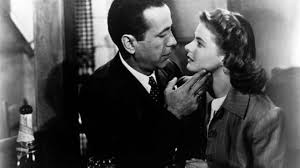 What can you infer about the individuals in the photo? Use ACE to explain your answer and provide evidence to support your response. Your evidence is a specific detail from the photo.Read the following prompt, analyze what type of essay is appropriate, and answer the questions that follow. Write an essay explaining why theater, art, and music classes are important in education.What type of essay is appropriate for the prompt? (narrative, expository, or persuasive)What point of view will your write the essay from? (1st, 2nd, or 3rd)Write a thesis for your essay.How would you rephrase your thesis in your conclusion?Read the following prompt, analyze what type of essay is appropriate, and answer the questions that follow.        Write an essay convincing others than theater, art, and music classes are important in education.What type of essay is appropriate for the prompt? (narrative, expository, or persuasive)What point of view will you write the essay from? Write a thesis for your essay.How would you rephrase your thesis in your conclusion?Read the following prompt, analyze what type of essay is appropriate, and answer the questions that follow. Write a story that shows how theater, art, or music can be beneficial in a teenager’s life.What type of writing is appropriate for the prompt? (narrative, expository, or persuasive)What point of view will you write the essay from? What would be the five elements of your story? (Don’t just list the 5 elements, explain the specifics of each element in your story.)How would you characterize one person in your story?You must be able to look at a prompt and…Decide if it is expository, narrative, or persuasive.Determine the point of view.Write a thesis based on the genre.Rephrase the thesis.You must be able to look at a narrative prompt and…Explain how you would incorporate the 5 elements of a story.Explain how you would describe 1 character. 